이   력   서엔자이텍㈜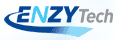 자  기  소  개  서엔자이텍㈜사진(4cm * 5cm)사진(4cm * 5cm)성  명성  명영문영문희망연봉사진(4cm * 5cm)사진(4cm * 5cm)성  명성  명한자한자사진(4cm * 5cm)사진(4cm * 5cm)주민등록번호주민등록번호E-mail사진(4cm * 5cm)사진(4cm * 5cm)본  적본  적사진(4cm * 5cm)사진(4cm * 5cm)현주소현주소사진(4cm * 5cm)사진(4cm * 5cm)전화번호전화번호자택자택핸드폰핸드폰지원분야(1지망)(1지망)병역병역계급계급지원분야(2지망)(2지망)군별군별복무기간복무기간희망근무지면제사유면제사유희망근무지보훈대상보훈대상대상 / 비대상대상 / 비대상대상 / 비대상결혼여부결혼여부기혼 / 미혼기혼 / 미혼학력졸업년월출신교 및 졸업여부총학점학력.  .고등학교 졸/퇴총학점학력.  .대학(교)               과 재/졸총학점학력.  .대학원                 과 재/졸총학점자격증자격번호종류 및 등급발행처연수국가명기간목적자격증연수자격증연수경력사항근무기간근무처직위담당업무월 급여사 직 사 유경력사항-만원경력사항-만원경력사항-만원가족사항관계성명연령학력근무처직위동거여부가족사항가족사항가족사항가족사항가족사항가족관계(      )남 (      )녀 중 (      )째(      )남 (      )녀 중 (      )째(      )남 (      )녀 중 (      )째(      )남 (      )녀 중 (      )째(      )남 (      )녀 중 (      )째(      )남 (      )녀 중 (      )째출  생가정환경성  격학창생활성장환경생활태도주요경력업  적특기/취미장래포부